Анонсирование о начале публичного обсуждения результатов внутреннего анализа коррупционных рисков в деятельности ТОО«Микрофинансовая организация «Almaty» 19 апреля 2024 года в 11:00 часов пройдут публичные обсуждения результатов внутреннего анализа коррупционных рисков в деятельности ТОО «Микрофинансовая организация «Almaty» по адресу: г. Алматы, ул.Байзакова, д.303, зал 200.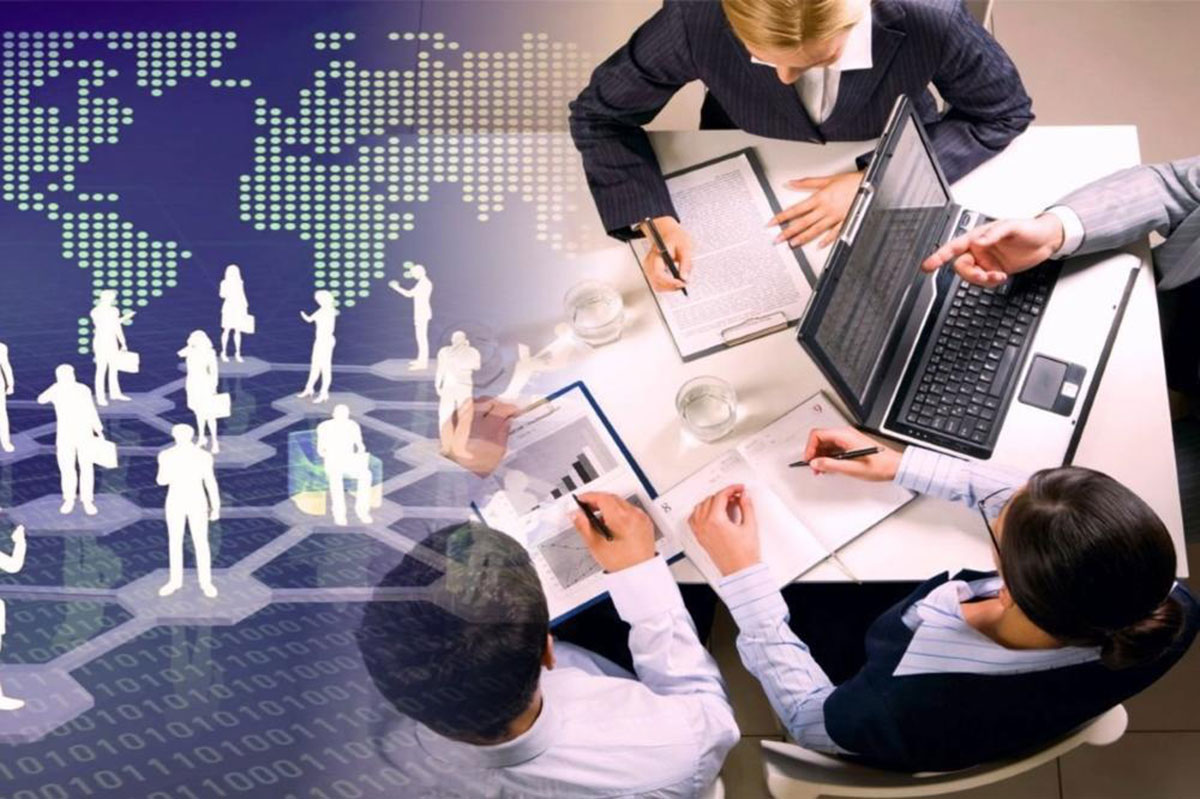 